Отчет о проделанной работе за 2022-2023 учебный годВот и прошел еще один учебный год. Давайте подведем итоги нашей работы и обозначим задачи на новый 20223-2024 учебный год. Основным документом, определяющим развитие учреждения, конечно, является программа развития. БОУ ТР ОО «Никольская СОШ» в 2023-2024 учебном году продолжила работать  над программой развития школы, согласно которой основными направлениями развития школы являются непосредственное или опросредованное участие учреждения в программах, которые разработаны  уровне федерации и являются основными направлениями образовательного учреждения в нашей стране. Рассмотрим основные направления развития  школы:Направления развития Школы:- «Современная школа»;- «Успех каждого ребенка»;- «Цифровая образовательная среда»; - «Поддержка семей, имеющих детей»;- «Учитель будущего»;- «Социальная активность».К новым ресурсам развития образования относятся:- компетенции самостоятельной образовательной деятельности обучающихся в системе общего и дополнительного образования;- возможности онлайн-образования;- подготовка родителей как компетентных участников образовательных отношений.Инструментами достижения нового качества образования, актуальными для  БОУ ТР ОО «Никольская СОШ» выступают:- развитие профильного обучения с опорой на раннюю профориентацию обучающихся;- модернизация содержания предметных областей и программ дополнительного образования с привлечением в образовательный процесс внешних субъектов (родителей, представителей предприятий, социальных институтов, студентов и др.);- развитие волонтерского движения учащихся с опорой на формирование проектной, экспериментальной и исследовательской компетентности, а также финансовой грамотности обучающихся;- формирование цифровых компетенций обучающихся для использования возможностей проектирования индивидуальных учебных планов, сетевых форм реализации программ и поддержки одаренных детей;-психолого-педагогическое консультирование родителей;- подготовка педагогов к  участию в национальной системе профессионального роста педагогических работников.Концепция развития БОУ ТР ОО «Никольская СОШ» в контексте реализации стратегии развития образования1. Ключевые приоритеты государственной политики в сфере образования до 2025 годаКлючевые приоритеты государственной политики в сфере общего образования до 2025 года определены в следующих стратегических документах:- Постановление Правительства РФ от 26 декабря  2017 № 1642 Об утверждении государственной программы Российской Федерации "Развитие образования" (сроки реализации 2018-2025) - Указ Президента Российской Федерации от 7 мая 2018 г. № 204 в части решения задач и достижения стратегических целей по направлению «Образование».- Национальный проект «Образование», утвержден президиумом Совета при президенте РФ (протокол от 03.09.2018 №10) - Региональные проекты Санкт-Петербурга по  реализации Национального проекта «Образование» (утверждены протоколом заседания Проектного комитета по направлению «Образование» в Санкт-Петербурге от 24.05 2019г. №4).Стратегические цели развития образования до 2025 года сформулированы в Национальном проекте «Образование»:1. Цель: обеспечение глобальной конкурентоспособности российского образования, вхождение Российской Федерации в число 10 ведущих стран мира по качеству общего образования. 2. Цель: воспитание гармонично развитой и социально ответственной личности на основе духовно-нравственных ценностей народов Российской Федерации, исторических и национально-культурных традиций.Конкретизация стратегических целей развития образования осуществлена в целевых показателях государственной программы Российской Федерации "Развитие образования" до 2025 года.Содержательно стратегия развития образования опирается на новую модель качества образования, отвечающего критериям международных исследований по оценке уровня подготовки обучающихся, и привлечения новых ресурсов, обеспечивающих достижение этого качества образования. Новая модель качества образования является компетентностной характеристикой образовательной деятельности обучающихся, оценивающей способность ребенка к использованию полученных знаний в организации его жизнедеятельности. К новым ресурсам развития образования относятся:- компетенции самостоятельной образовательной деятельности обучающихся в системе общего и дополнительного образования;- возможности онлайн-образования;- подготовка родителей как компетентных участников образовательных отношений.Инструментами достижения нового качества образования, актуальными для БОУ ТР ОО «НикольскаяСОШ» выступают:- развитие профильного обучения с опорой на раннюю профориентацию обучающихся;- модернизация содержания предметных областей и программ дополнительного образования с привлечением в образовательный процесс внешних субъектов (родителей, представителей предприятий, социальных институтов, студентов и др.);- развитие волонтерского движения учащихся с опорой на формирование проектной, экспериментальной и исследовательской компетентности, а также финансовой грамотности обучающихся;- формирование цифровых компетенций обучающихся для использования возможностей проектирования индивидуальных учебных планов, сетевых форм реализации программ и поддержки одаренных детей;-психолого-педагогическое консультирование родителей;- подготовка педагогов к  участию в национальной системе профессионального роста педагогических работников.2. Миссия развития БОУ ТР ОО «НикольскаяСОШ» до 2025 годаСтратегическим направлением обеспечение глобальной конкурентоспособности российского образования, вхождения Российской Федерации в число 10 ведущих стран мира по качеству общего образования, является формирование ценности к саморазвитию и самообразованию у обучающихся образовательных организаций всех видов и уровней. Данные ценности формируются посредством предоставления обучающимся возможностей освоения основных общеобразовательных программ по индивидуальному учебному плану, в том числе в сетевой форме с технологиями дистанционного обучения, с зачетом результатов освоения ими дополнительных общеобразовательных программ и программ профессионального обучения. Социальным контекстом формирования ценностей саморазвития и самообразования выступают также система ранней профориентации учащихся и их вовлечение в волонтерское движение. В реализации этой стратегии «НикольскаяСОШ» видит свою миссию в создании открытого образовательного пространства для реализации индивидуальных образовательных маршрутов самореализации обучающихся в форматах индивидуальных учебных планов, онлайн-образования и социальных проектов. Эффективность реализации данной миссии возможна только при развитии непрерывного развития ответственности учащихся за результаты своего образования. Поэтому ключевой ценностью образовательной деятельности учащегося выступает «активная личность», использующая потенциал образовательного пространства для достижения своих социально значимых целей.Ценность «активной личности» учащегося в образовательном процессе является важнейшей в программе развития школы. Анализ потенциала развития школы показал наличие вариативного спектра образовательных услуг, воспользоваться которыми может только личность, способная осознанно делать выбор и нести ответственность за образовательные результаты. Иными словами, школа позволяет достичь высокого уровня качества образования для ребенка мотивированного на обучение. Мотивация - это внутренняя движущая сила, которая заставляет человека работать над собой и реализовывать свои планы. Этот термин происходит от английского «movere» - «двигать». Мотивация – это то, что двигает человеком, заставляет его с завидным упорством и настойчивостью выполнять то или иное задание и идти к поставленной цели. Мотивированный человек легко достигает интеллектуальных, спортивных и творческих успехов.Развитие и использование возможностей мотивации ребенка в образовательном процессе выступает концептуальной идеей Программы развития школы.Имиджевой характеристикой развития школы до 2025 года остается прежний слоган «Наша школа полезна для всех, кто хочет учиться».В 2022– 2023 учебном году школа работала над проблемами, связанными непосредственно с программой развития школы . В ходе работы решались следующие задачи:Разработали на начало учебного года учебный план, календарный учебный график, рабочие программы, план работы школы.Утвердили дорожную карту по подготовке к государственной итоговой аттестации на ступенях основного и среднего общего образования.Продолжили работу по разработке  программы дополнительного образования , направленной на модернизацию образования в рамках центра дополнительного образования цифрового и гуманитарного профилей «Точка роста». Провели работу по реализации региональной «дорожной карты» по реализации программ дополнительного образования на  базе учреждения центра дополнительного образования цифрового и гуманитарногопрофилей «Точка роста».5)  Добивались повышения образовательного потенциала школьников в рамках одного из приоритетных направлений государственной политики в области образования  в виде  социально-педагогической  поддержки и развитии одаренных детей -творческого потенциала страны черех привлечение их в  дистанционное  обучения на базе Технопарка Кванториум  в пгт. Тросна.6) Добивались повышения образовательного потенциала педагогов с использованием форм заочного, дистанционного обучения на платформе Moodleи других платформах.  7) Решали проблемы материально – технического оснащения школы.8) Начали внедрять в практику работы школы методы и формы работы, связанные с предоставлением качественного инклюзивного образования. Приняты в новой редакции и внедрены  в практику образовательные программы и адаптированные образовательная программы  основного общего образования с включением новой программы воспитания.9) В марте 2022г. утвердили  плана-график («дорожную карту») по введению и реализации обновленных федеральных государственных образовательных стандартов начального общего и основного общего образования вДля решения поставленных задач администрация школы и педагогический коллектив направили все усилия на создание условий для  развития личности, способной творчески участвовать во всех преобразованиях общества на основе усовершенствованных программ, учебников и учебных курсов, использования новых технологий, формирования здорового образа жизни. Основное внимание уделялось разработке нормативно-правовой документации, корректировке учебного плана, профилизации образования на ступени среднего  общего образования, повышению образовательного потенциала педагогов и школьников за счет углубления сотрудничества с ППМС- центром, систематического взаимодействия с другими школами и дополнительными образовательными учреждениями, включения обучающихся и учителей в опытно–экспериментальную,  в  решение проблем , связанных с мониторинговыми исследованиями, на ступени среднего общего образования  работе над итоговым  индивидуальным  проектом обучающихся 10 класса . 10) В январе 2023 г. разработали сетевой  график («дорожную карту») по формированию необходимой системы условий реализации ФОП НОО, ФОП ООО, ФОП СОО на базе БОУ ТР ОО «Никольская СОШ», который предусматривал: разработку к организационному отделуФОП НОО,  ФОП ООО , ФОПСОО дополнения к ФОП НОО,ФОП ООО, ФОП СОО- раздела, содержащего требования к условиям реализации ФОПНОО, ФОП ООО , ФОП СОО в БОУ ТР ОО «Никольская СОШ», в июне- августе 2023г. были разработаны:— учебный план;_ положения о рабочей программе в соответствии с ФОП—  примерные рабочие программы учебныхпредметов, курсов, дисциплин,модулей;— годовой календарный учебного графика;— положение о внеурочной деятельности обучающихся;— положение об организации текущей и итоговой оценки достижения обучающимися планируемых результатовосвоения основной образовательной программы и др.Все мероприятия по введению и реализации ФОП НОО, ФОП ООО, ФОП СОО осуществляются в соответствии с сетевым графиком.11) Занимались реализацией мероприятий по всем направлениям программы развития учреждения с использованием материально-технического обеспечения в рамках цифровой образовательной среды. Показателями выполнения намеченных на учебный год целей и задач явились следующие результаты деятельности: 1.В школе продолжили   работать  по Федеральным государственным стандартам нового поколения ( 11 ФГОС СОО. ). 2.Осуществлена реализация режима работы школы в соответствии с пятидневной рабочей неделей и учебным планом урочной и внеурочной деятельности.3. Осуществлена реализация режима работы в школы центра дополнительного образования цифрового и гуманитарного профилей в соответствии с пятидневной рабочей неделей и учебным планом4.Организовано ведение внеурочной деятельности, скорректированы коррекционные занятия на ступени  основного общего образования. 5.Занятия ведутся в одну смену. 6.Учебная нагрузка школьников не превышает предельно допустимой нормы. 7.Целесообразно организовано рабочее время учителя в соответствии с нагрузкой основной и на условиях внутреннего и внешнего совместительства.8. Целесообразно используется оборудование , поступившее в учреждение в связи с реализацией цифровой образовательной среды на базе школы.В школе велась работа по решению следующих задач: 1.Совершенствование методической работы , связанной с реализацией программы развития по работе, связанной с одаренными детьми, детьми с инклюзивным образованием,  повышением качества знаний  в начальной, основной и средней школе. 2.Подготовка к  государственной итоговой аттестации в форме ОГЭ и ЕГЭ, ГВЭ на ступенях основного и общего образования. 3.Повышение качества проведения учебных занятий на основе внедрения новых технологий, прежде всего ИКТ-технологий.           4. Диссеминация педагогического опыта.            5.Повышение квалификации учителей по дополнительному образованию, образованию в рамках федерального проекта «Современная школа» в  основной  и средней школе .             6.Объективность оценивания результатов ВПР, соответствие четверных оценок оценкам при проведении ВПР.Администрацией и коллективом школы проделана большая целенаправленная работа по решению всех поставленных задач:   проводились педсоветы, ШМО учителей начальных классов, гуманитарного и естественно – математического циклов, ШМО классных руководителей, семинары, совещания, отличительной чертой прошедшего  учебного года стало решение проблемы нашими учителями начального и основного общего образования , в частности  с переподготовкой  для реализации стандартов 3 поколения. В школе реализовывалась  внеурочная деятельность  на ступени начального и основного общего образования реализовывалась по следующим направлениям : начальное общее образование : общеинтеллектуальное направление, общекультурное направление, социальное направление, спортивно-оздоровительное направление;  на ступени основного общего образования: общеинтеллектуальное направление, общекультурное направление, спортивно-оздоровительное направление, социальное направление, духовно-нравственное направление.Качественно усвоили программув 2022 – 2023 году2класс – 3обучающихся на»4» и «5»- Зыков Иван, Кузнецовских Дмитрий, Рыжанкова Алена; 3кл.-1 обучающийся на «5»-Долгушин Вячеслав;4кл.-1 обучающаяся –Кузнецовская Вероника.Окончили : 5 класс –на»4» и «5»- Изотова Полина, Черникова Настя» ;  6 класс на «4» и «5»-Герасимчук Максим , Моисейченко Диана, Пак Вячеслав, Паромохина Екатерина, Парамохин Степан; ;  7 класс на «4» и «5»-Наумкина Настя, Васильев Олег, Курина Варвара; на  «5»-Галкина Ольга; 8 класс на «4» и «5-Конорева Люба; 9 класс на «4» и «5-Кумачева Софья; 10 класс на «4» и «5- Тришкина Татьяна; 11 класс на «4» и «5- Горбачева Виктория.В 2022-2023 для обучающихся 1-8,10 классов  промежуточная  аттестация  проводилась как в форме экзаменационной оценки выборочно, так и вформе годовой оценки, при текущей годовой аттестации обучающихся	учитывалиудовлетворительные результаты ВПР по тем предметам, по которым была запланирована годовая промежуточная аттестация на всех ступенях обучения, для обучающихся 9 и  11 классов промежуточная аттестация была проведена  в форме годовой оценки.Завершили 2022/2023 учебный год в условиях стабильной санитарно-эпидемиологической ситуации:-для обучающихся- 1, 9, 11 классов – 19 мая 2023 года-для обучающихся 2 – 4, 5-8, 10 классов, обучающихся с ограниченными возможностями здоровья,  – 26 мая 2023 года.Как мы видим, по результатам промежуточной аттестации численность (удельный вес) учащихся, успевающих на «4» и «5», в общей численности учащихся 2-8, 10 классов составила  19 человек (27 ,9%).К государственной итоговой аттестации в 2023 году были допущены все 9 выпускников 9 класса, не имеющих академической задолженности и в полном объеме выполнивших учебный план.Обязательные предметы (русский язык и математика) в форме ОГЭ успешно сдали 100 % выпускников.                                Результаты государственной итоговой аттестации в форме ЕГЭК государственной итоговой аттестации в 2023 году были допущены все выпускники 11 класса, не имеющих академической задолженности и в полном объеме выполнивших учебный план (имеющих годовые отметки по всем учебным предметам учебного плана за каждый год обучения по образовательной программе среднего общего образования не ниже удовлетворительных).Рассмотрим средний балл по школе по сданным предметам выпускников.Обязательные предметы (русский язык и математику базовый  уровень) в форме ЕГЭ успешно сдали 100 % выпускников . В соответствии с Порядком проведения государственной итоговой аттестации выпускник вправе, помимо обязательных, выбрать самостоятельно для сдачи в форме ЕГЭ неограниченное количество экзаменов.	Результаты государственной итоговой аттестации в форме ЕГЭВ целом, результаты ЕГЭ-2023 свидетельствуют о хорошем уровне организации работы по подготовке выпускников к государственной итоговой аттестации. В 2022-2023 учебном году в Бюджетном общеобразовательном учреждении Троснянского района Орловской области «Никольская средняя общеобразовательная школа» обучалось 68 человек (по состоянию на конец 2022-2023 учебного года). Информация о количестве обучающихся по образовательным программам начального, основного и среднего общего образования представлена в таблице:Контингент обучающихся школы за четыре года обученияРезультаты ЕГЭ в 11 классеОсновная задача школы в модернизации – выполнить заказ общественности на получение качественного образования, ориентация на  потребителя услуг.2.	В школе регулярно работает общественный орган: Управляющий Совет школы.3.	Методическая работа в школе была направлена на совершенствование педагогических технологий.4.	Администрация школы ведёт регулярный мониторинг обученности, качества преподавания, воспитательной работы, питания и здоровья детей.5.	В системе ведется работа с социально незащищенными и детьми группы «риска».6.	Повысилась роль	педсоветов, они выполняют не авторитарную роль, а диагностическую, прогматическую, постановляющую функцию.Профориентационная работа в школе начинается в 9 классе на уроках профильного самоопределенияТрудоустройство выглядит так:Цель и основные задачи на 2022– 2023 учебный год в соответствии с новой программой развития на 2020-2025 гг.	В процессе методической работы учреждение идет пошагово, 2023-2024 год -этоШАГ ПЯТЫЙ Методическая тема, над которой работали в  2022-2023 учебном  году: «Семья и школа: пути эффективного сотрудничества в современных условиях. Результативность работы школы по методической теме» Цель:   создание  условий  для  повышения  качества  социального  партнёрства  школы  и семьи,  для  развития  творческого  взаимодействия  всех  субъектов  образовательной деятельности, способствующих самоопределению и самореализации личности учащегося.. Все задачи и цели данной методической темы выполнены и реализованы в образовательном  процессе школы.В 2022-2023 учебном году на базе Никольской школы функционировал  летний  пришкольный оздоровительный лагерь « Рамашка» с дневным пребыванием детей   с 01.06.2023 по 24.06.2023 За период с 1 июня по 23юня 2023г. в летнем лагере «Ромашка» отдохнуло 55 детей в возрасте от 7 до 17 лет. Дети находились в оздоровительном лагере с 8 .30 до 14.30. Было сформировано 4отряда  по различным направлениям.Каковы же основные перспективы и задачи развития школы на 2023-2024гг.? С чем они связаны, какими изменениями?Конечно, задач у школы много, связаны они непосредственно с санитарно-эпидемиологической обстановкой, проведением специальной операции у границ нашей Родины, но так как наша организация является образовательной, конечно с введением стандартов 3 поколения ,обновленных ФГОС , на которые мы перешли в августе 2022 года , и самое, главное, с переходом с августа 2023 года на Федеральные образовательные программы начального общего, основного общего, среднего общего образования, именно  на этом я хочу остановиться поподробнее. Какие нововведения в образовании  стартуют с 1 сентября 2023 года , с чем они связаны и какие образовательные процессы затронут в школе. Итак, обратимся  к  инициативам, нововведениям  и проектам  Министерства Просвещения России, которые стартуют с 1 сентября 2023 года:1.Введение в действие нового Порядка аттестации педагогических работников организаций, осуществляющих образовательную деятельность.2. Вручение лицам, завершившим освоение образовательных программ среднего общего образования, успешно прошедшим государственную итоговую аттестацию, при наличии итоговых оценок успеваемости «отлично» и не более двух итоговых оценок успеваемости «хорошо» по всем учебным предметам, изучавшимся в соответствии с учебным планом, медали «За особые успехи в учении» II степени.3. Введение федеральной образовательной программы дошкольного образования (ФОП ДО).4. Введение федеральной адаптированной образовательной программы дошкольного образования(ФАОП ДО).5. Введение федеральных основных общеобразовательных программ: ФОП НОО, ФОП ООО,ФОП СОО.Введение федеральных адаптированных общеобразовательных программ для обучающихся с ограниченнымивозможностями здоровья: федеральной адаптированной образовательной программы начального общего образования для обучающихся с ограниченными возможностями здоровья; федеральной адаптированной образовательной программы основного общего образования для обучающихся с ограниченными возможностями здоровья; федеральной адаптированной основнойобщеобразовательной программы обучающихся с умственнойотсталостью (интеллектуальными нарушениями)»6. Внесение изменений в федеральный государственный образовательныйи стандарт среднего общего образования,утвержденный приказом Министерстваобразования и науки Российской Федерации от 17 мая 2012 г. № 413.7. Апробация учебного предмета «Основы безопасности и защиты Родины»,введение которого планируется с 1сентября 2024 года.8. Использование единых государственных учебников истории для 10–11 классов (Приказ Министерства просвещения Российской Федерации от 21июля 2023 г. № 556 «О внесении изменений в приложения № 1 и № 2к приказу Министерства просвещения Российской Федерации от 21сентября 2022 г. № 858 «Об утверждении федерального перечня учебников, допущенных к использованию при реализации имеющих государственную аккредитацию образовательных программ начального общего, основного общего, среднего общего образованияорганизациями, осуществляющими образовательную деятельность, иустановления предельного срока использования исключенных учебников» (зарегистрирован Минюстом России 28 июля 2023 г. №74502)9. Проведение обязательной диагностик детей с миграционной историей науровень владения ими русским языком. По результатам проведения такойдиагностики принимается решение о необходимости  включения в учебныйплан дополнительных часов по изучению русского языка.10. Прохождение общеобразовательными организациями Российской Федерациисамодиагностики в рамках проекта «Школа Минпросвещения России»11.Во всех школах Российской Федерации,в том числе и в новых субъектах,внедряется единая модель профориентации – профминимум, начиная с 6 класса. Также с нового учебного года в 6-11классах еженедельно по четвергам будут проходить занятия по профориентации«Россия – Мои горизонты»12. Актуализация рабочих программ воспитания и календарных планов воспитательной работы.13. Введение должности советника директора по воспитанию ивзаимодействию с детскимиобщественными объединениями в общеобразовательных организациях всехсубъектов Российской Федерации.14. Реализация программы активности социализации обучающихся начальныхклассов «Орлята России» .классов «Я-Ты-Он-Она-вместе целая страна».15. Создание и развитие школьных театров в субъектах Российской Федерации.16. Реализация проектов в сфере дошкольного образования по итогамконкурсного отбора на предоставление в2023 году из федерального бюджетагрантов в форме субсидий юридическим лицам и индивидуальнымпредпринимателям в целях достижения результатов: «Количество педагогическихработников (в том числе воспитателей, управленческого персонала)организаций, реализующихобразовательные программы дошкольного образования, прошедших втекущем финансовом году повышениеквалификации по компетенциям, необходимым для работы с детьми.дошкольного возраста» в рамках реализации федерального проекта «Современная школа» национальногопроекта «Образование»; «Создана система организаций(стажировочных площадок) «Детский сад‒ маршруты развития», выполняющих организационно-методическоесопровождение деятельностиорганизаций, реализующих образовательные  программы дошкольного образования, включаяобновление инфраструктуры стажировочных площадок», в рамкахреализации федерального проекта«Современная школа» национального проекта «Образование», и размерапредоставляемых им грантов»С 1 сентября 2023 года вступает в силу Приказ Минпросвещения России от 24.03.2023 № 196, которым утверждён НОВЫЙ ПОРЯДОК АТТЕСТАЦИИ ПЕДАГОГИЧЕСКИХ РАБОТНИКОВ. Приказ зарегистрирован в Министерстве юстиции РФ 2 июня 2023 года.Важные изменения в порядке прохождения аттестации:- условия прохождения аттестации в целях подтверждения соответствия занимаемой должности сохранены;- квалификационные категории устанавливаемые с 1 сентября 2023 года будут действовать бессрочно;- убран срок 2 года для получения высшей квалификационной категории после получения первой категории;- заявление на квалификационную категорию можно подать и после истечения срока ее действия, а получить высшую категорию можно по любой должности, вне зависимости от того по какой должности была получена первая категория;- заявление на прохождение аттестации с целью установления квалификационных категорий можно подать дистанционно;- работники имеющие государственные награды, почетные звания, ведомственные знаки отличия, проходят аттестацию в упрощенном порядке;- введены новые квалификационные категории: "педагог-методист" и "педагог-наставник;- сведения об установленной квалификационной категории вносятся работодателем в трудовую книжку и (или) в сведения об их трудовой деятельности.УТВЕРЖДЕН НОВЫЙ ПОРЯДОК ПРОВЕДЕНИЯ АТТЕСТАЦИИ ПЕДАГОГИЧЕСКИХ РАБОТНИКОВПорядок вступает в силу 1 сентября 2023 года и действует до 31 августа 2029 года.Что нового в документе?Утвержден новый Порядок аттестации педагогических работниковС 1 сентября 2023 вступает в силу приказ Министерства просвещения Российской Федерации от 24.03. 2023 г. № 196 «Об утверждении Порядка проведения аттестации педагогических работников организаций, осуществляющих образовательную деятельность», которым утвержден новый Порядок аттестации педагогических работников.Основные изменения в порядке прохождения аттестации на квалификационную категорию:•	определено минимальное количество человек, которые входят в состав аттестационной комиссии;Комиссия для аттестации на соответствие занимаемой должности состоит не менее чем из 5 человек и включает председателя, заместителя председателя, секретаря и членов аттестационной комиссии организации.Руководитель образовательной организации в состав аттестационной комиссии не входит.В комиссию для аттестации на первую и высшую квалификационные категории должно входить не менее 7 человек, включая представителя соответствующего профессионального союза и специалистов для осуществления всестороннего анализа профессиональной деятельности педагогических работников.•	уточнен перечень сведений, указываемых в заявлении. Заявление на первую и высшую квалификационную категорию можно подать теперь через Госуслуги и региональные порталы государственных и муниципальных услуг. Уточнили информацию, которую нужно указать в заявлении. Теперь педагоги сообщают сведения об уровне образования (квалификации), результатах профессиональной деятельности в организациях, об имеющихся квалификационных категориях, должности по которой желают пройти аттестацию.•	при наличии по одной из должностей первой или высшей квалификационной категории педагогический работник имеет право подать заявление на высшую квалификационную категорию;•	период времени, через который педагогический работник, имеющий первую квалификационную категорию, может подавать заявление в целях установления высшей квалификационной категории, Порядком аттестации не установлен;•	определены основания для аттестации на первую и высшую квалификационную категорию педагогических работников, имеющих государственные награды, почетные звания, ведомственные знаки отличия и иные награды, полученные за достижения в педагогической деятельности, либо являющихся призерами конкурсов профессионального мастерства;•	сведения об установленной квалификационной категории вносятся работодателем в трудовую книжку педагогического работника и (или) в сведения об их трудовой деятельности;•	Порядком проведения аттестации педагогических работников организаций, осуществляющих образовательную деятельность, не устанавливаются сроки действия квалификационных категорий педагогических работников;•	введены новые квалификационные категории: «педагог-методист», «педагог-наставник»;•	квалификационные категории («педагог-методист» и «педагог-наставник»), установленные педагогическим работникам, являются основанием для дифференциации оплаты труда при условии выполнения ими дополнительных обязанностей, связанных с методической работой или наставнической деятельностью.Изменился пункт 30. Если раньше на высшую категорию можно было подать заявление спустя два года после получения первой категории по той же должности, то теперь формулировка следующая:Заявление в аттестационную комиссию о проведении аттестации в целях установления высшей квалификационной категории подаются педагогическими работниками, имеющими (имевшими) по одной из должностей первую или высшую квалификационную категорию.Заявление на первую и высшую квалификационную категорию можно подать теперь через Госуслуги и региональные порталы государственных и муниципальных услуг.В течение 30 дней после получения заявления аттестационная комиссия определяет конкретный срок проведения аттестации и уведомляет педагога о сроках, формах и способах проведения аттестации. Как и раньше, вся процедура аттестации не может быть дольше 60 календарных дней.Изменился последний пункт о сохранении квалификационных категорий при переходе в другую организацию. В него добавили формулировку о том, что квалификационные категории являются основанием для дифференциации оплаты труда педагогических работников.Цель и основные задачи на 2022– 2023 учебный год в соответствии с новой программой  развития на 2020-2025 гг. ОТ УСПЕХА В ШКОЛЕ К УСПЕХУ В ЖИЗНИ».  В школе до 2025 года должны быть реализованы следующие проекты образования Проект 1 «Современная школа»Проект 2 «Успех каждого ребенка»Проект 3 «Поддержка семей, имеющих детей»Проект 4 «Цифровая образовательная среда»Проект 5 «Учитель будущего»Проект 6 «Социальная активность»ЦЕЛЕВЫЕ ПРОГРАММЫ («ДОРОЖНАЯ КАРТА») ПРОЦЕССНОГО УПРАВЛЕНИЯ РАЗВИТИЕМ ШКОЛЫ ПО ОБЕСПЕЧЕНИЮ ДОСТИЖЕНИЯ ОСНОВНЫХ ЦЕЛЕВЫХ ПОКАЗАТЕЛЕЙ СТРАТЕГИИ РАЗВИТИЯ ОБРАЗОВАНИЯРезультатами  плодотворной работы учителей стали их  заслуженные награды:  Грамота Министерства Просвещения  РФ – Погонялова О.И., Грамота Губернатора Орловской области – Кононыхина Е.С., Грамота начальника отдела образования   -Бутусова.Т.А.,  Грамота  начальника отдела образования- Лаврова Г.А, ., Грамота начальника отдела образования- Лапочкина С.М., Благодарность Главы района  -Жидков И.В., Благодарность Главы района  -Жидкова З.Н. .  В заключение, хочу поблагодарить коллектив за проделанную в 2022 – 2023 году работу и пожелать успехов в 2023-2024 учебном году. Спасибо за внимание.Подготовила: 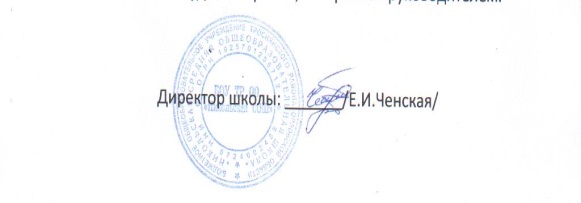 Цели программы1. Цель: создание необходимых условий для получения каждым обучающимся высокого качества конкурентоспособного образования, обеспечивающего его профессиональный и социальный успех в современном мире.2. Цель: создание системы интерактивного взаимодействия социума и образовательного пространства школы как инструмента воспитания гармонично развитой и социально ответственной личности.Направления и задачи программыНаправления развития Школы:- «Современная школа»;- «Успех каждого ребенка»;- «Цифровая образовательная среда»; - «Поддержка семей, имеющих детей»;- «Учитель будущего»;- «Социальная активность».Задачи:1. Повышение конкурентоспособности образования посредством обновления содержания и технологий преподавания общеобразовательных программ, вовлечения всех участников системы образования (обучающиеся, педагоги, родители (законные представители), работодатели и представители общественных объединений) в развитие Школы, а также за счет обновления материально-технической базы Школы; 2. Создание условий для обеспечения доступности воспитания гармонично развитой и социально ответственной личности путем обновления содержания и методов здоровьесберегающей индивидуализации образования, поддержки одаренных детей и детей с ОВЗ, модернизации инфраструктуры отделения дополнительного образования детей; 3. Обновление информационно-коммуникационной инфраструктуры Школы путем создания современной и безопасной цифровой образовательной среды, обеспечивающей формирование ценности к саморазвитию и самообразованию у обучающихся всех уровней; 4. Обеспечение непрерывного характера профессионально-личностного развития педагогических кадров путем внедрения национальной системы профессионального роста педагогических работников;5. Создание условий для повышения компетентности родителей обучающихся в вопросах образования и воспитания будущих граждан Российской Федерации;6. Создание условий для воспитания гармонично развитой и социально ответственной личности путем развития добровольчества (волонтерства), реализации талантов и способностей учащихся в формате общественных инициатив и проектов.Срок и этапы реализации программыПрограмма будет реализована в период  с 01.01.2020 по 31.12.2024 гг.Ожидаемые конечные результаты, важнейшие целевые показатели программы1. Обеспечение современного качества образования в соответствии с обновленными показателями оценки качества образования (международные исследования подготовки учащихся);2.Обеспечение позитивной динамики развития Школы в соответствии с целевыми показателями стратегии развития образования в Санкт-Петербурге и Российской Федерации до 2025 года;3. Формирование позитивного имиджа Школы в социальном окружении, районной и городской системах образования за счет высокой результативности образования и инновационной активности школы в открытой системе образования.Система организации контроля Постоянный контроль выполнения программы осуществляет Совет школы. Результаты контроля представляются ежегодно на заседании Педагогического совета ОУ и общешкольной конференции, публикуются на сайте ОУ.Объем и источники финансирования Ежегодная субвенция из регионального бюджета на выполнение утвержденного государственного задания – Привлечение дополнительных ресурсов за счет включения школы в целевые программы, развитие дополнительных образовательных услуг и получения средств стейкхолдеров.Созданы условия наибольшего благоприятствования для инновационных процессов, вовлечения в творческую деятельность широкого круга учителей, приобщения к учебным исследованиям обучающихся. Сформировано позитивное отношение у учителей к непрерывному  педагогическому образованию. В течение учебного года повышали свою квалификацию 3 человека по разным предметным областям: Бутусова  Т.А. , учитель математики «Школа современного учителя математики: достижения российской науки»(2023г.), как  учитель ИЗО «Преподавание изобразительного искусства в образовательной организации»(2023г.), как психолог «Совершенствование социально-педагогического сопровождения участников образовательной деятельности по соблюдению и защите прав ребенка»(2023г.),  Кутенкова  С.И., учитель русского языка и литературы «Школа современного учителя русского языка и литературы: достижения российской науки»(2023г.), Сонина Г.А., педагог дополнительного образования по шахматам «Педагог дополнительного образования современные подходы к профессиональной деятельности»(2023г.)В 2023-2024уч.г. аттестовался на  высшую квалификационную категорию по должности «учитель»: Жидков И.В., учитель истории.  В  2022-2023 учебном  году. обучающиеся Никольской школы приняли участие в проведении проверки качества знаний  в виде мониторинговых исследований по подготовке первоклассников  к новому учебному году,  стали участниками проведения  ВПР на базе школы  в 4 кл, 5кл..(русский язык (1 часть), русский язык (2 часть), 6кл.(биология), 7кл.(русский язык), ВПР по остальным предметным областям и классам будут проведены в осенние сроки. Помимо того обучающиеся школы приняли участие во Всероссийской  предметной олимпиаде школьников участвовало 52  обучающихся, из них 2 человека стали победителями школьного этапа, призерами -10 человек, участвовали в муниципальном этапе ВСОШ-  5 обучающихся, победитель - 1 человек по иностранному языку Васильев Олег  (7 класс), призеров нет , победителей очного регионального этапа нет . Если говорить конкретнее, то ситуации по ВСОШ складывается следующим образом :Ученики начальной школы принимали участие во всероссийских заочных конкурсах и олимпиадах.  Учащиеся 5-11 классов приняли участие в 3 онлайн-уроках по финансовой грамотности, из них , ученики 5-7кл.-24 обучающихся «Как спланировать нужные покупки: учись считать деньги по-взрослому»	,ученики 8-9 кл. «Вкладывай в свое будущее – получай знания о личных финансах»-18 обучающихся, ученики 10-11 кл.-3обучающихся  «Финансовая грамотность в цифровом формате – будь в курсе», обучающиеся  школы принимали активное участие  в уроках «Проектория», приняли участие  в месячнике по ПДД, акции «Безопасное жильё». В 2022 -2023 учебном году обучающаяся Кононыхиной Е.С. Тришкина Т. , получила  диплом за 1 место в конкурсе сочинений «Выборы. Молодежь. Будущее.», а обучающиеся 7 класса  под руководством педагога-организатора дополнительного образования Кононыхиной Е.С. , получили  диплом за 2 место в областном конкурсе короткометражных мультфильмов, ученики 7 класса под руководством Лапочкиной С.М.  стали победителями  районного  конкурса  , связанного с созданием видеороликов по работе школьного музея. Хочется отметить результативное участие наших учеников в конкурсе  «Живая классика»- победителем стала  Наумкина Анастасия (7 кл.),заняла почетное 3 место за исполнение  произведения  В. Тендрякова «Хлеб для собаки», такие результаты были достигнуты благодаря профессиональной подготовке своих учеников  учителем русского языка и литературы Пашковой А.Б.2023год стал знаковым в истории Никольской школы, в этом году стали победителями очных  конкурсов различного уровня педагоги школы, в частности: Кононыхина Е.С. получила диплом за 1 место во всероссийском конкурсе «I teach English», в районном конкурсе педагогов дошкольного образования «Педагогический проект по развитию мелкой моторики  у дошкольников» одержала победу,заняла1 место воспитатель дошкольной группы Никольской школы Лаврова Г.А.,призером районного конкурса «Учитель года России» стала Бутусова   Т.А., учитель математики, победителем очного регионального конкурса на присуждение премий лучшим учителям за достижения в педагогической деятельности в 2023г. стала Кононыхина Е.С., учитель иностранного языка.Хочется отметить работу центра дополнительного образования цифрового и гуманитарного профилей «Точка роста».За январь-июнь  2023 года, исходя из  результатов достигнутых значений минимальных индикаторов и показателей при реализации основных и дополнительных общеобразовательных программ в центре «Точка роста» на базе БОУ ТР ОО «Никольская СОШ» следует сделать следующие выводы:1. Созданы условия для внедрения на всех уровнях общего образования новых методов обучения и воспитания, образовательных технологий, обеспечивающих освоение обучающимися  основных и дополнительных общеобразовательных программ цифрового и гуманитарного профилей.2. В Центре образования «Точка роста» работают квалифицированные, подготовленные педагоги, которые освоили и продолжают осваивать новые современные технологии. Все педагоги,  работающие в Центре дополнительного образования, прошли курсы повышения квалификации.3. Новое оборудование	центра дополнительного образования	позволяет реализовывать	не только общеобразовательные	программы	 по предметам	 «Информатика», «Технология», «ОБЖ» с обновленным содержанием и материально-технической базой, но и программы дополнительного образования.4. Обучаясь на базе центра дополнительного образования, школьники приобретают навыки работы в команде, готовятся к участию в различных конкурсах и соревнованиях, работают с ноутбуками, используют высокоскоростной интернет и другие ресурсы центра  дополнительного образования которые служат повышению качества и доступности образования. В Центре дети учатся общаться, работать в группах, совершенствуют коммуникативные навыки, строят продуктивное сотрудничество со сверстниками и взрослыми.5. В результате работы центра дополнительного образования школьники активнее участвуют в конкурсах,     олимпиадах, фестивалях, учебно-исследовательских конференциях, творческих мероприятиях.6.	13 января 2023г. в центре дополнительного образования «Точка роста»педагогами дополнительного образования Кононыхиной Е.С., Бутусовой Т.А. были проведены мастер-классы, в частности. Кононыхина Е.С. продемонстрировала вместе с воспитанниками 6 класса технологию создания мультфильма по заданной тематике, Бутусова Т.А. с учениками 8 класса смоделировала фигуру для дальнейшего создания её на 3-Д принтере. 7.	13 января 2023г.  центр дополнительного образования «Точка роста» посетил руководитель Департамента образования Орловской области Карлов А.И., который на практике увидел работу педагогов дополнительного образования и их воспитанников, отметил хорошие результаты работы. 8.	В рамках центра дополнительного образования в январе –апреле обучающиеся 5-11 классов принимали участие во всех уроках которые были представлены на всероссийском образовательном проекте в сфере информационных технологий «Урок цифры», а также стали участниками Всероссийского урока безопасности в сети интернет.9.	На базе центра дополнительного образования “Точка роста”, используя ноутбуки с высокоскоростным интернетом, были проведены ВПР в компьютерной форме по биологии и иностранному языку.10.	 Используя оборудование центра было проведено итоговое собеседование в 9 классе по русскому языку.В 2022 году в рамках федеральной программы «Цифровая образовательная среда» в Никольскую школу поступило 28 ноутбуков и    1 МФУ, данная  бытовая техника плодотворно используется в образовательном процессе.В формате онлайн-трансляции прошли уроки профориентации «Проектория», уроки по финансовой грамотности, предоставляется трансляция видеоматериалов и интерактивных заданий в соответствии с тематикой при проведении внеурочной деятельности « Разговор о важном», а также осуществляется реализация Всероссийского образовательного проекта в сфере информационных технологий «Урок Цифры»С 18 января  по 27 января 2023 года в школе проведены мероприятия, посвященные Дню прорыва блокады Ленинграда  и снятия блокады.2 февраля прошли мероприятия, связанные с разгромом немецко-фашистских войск в Сталинградской битве. 9 февраля в учреждении педагоги провели классные часы, приуроченные 80-летию со Дня гибели Молодогвардейцев.15 февраля в школе планируется мероприятие, посвященное Дню памяти  воинов -интернационалистов ,  выводу советских войск из Афганистана в 1989 г.8 февраля  2023 года в режиме Zoom-конференции прошло занятие «Профилактика терроризма и экстремизма в образовательной среде» с обучающимися 9-11 классов. Лектор , оперуполномоченный центра по противодействию экстремизму, капитан полиции Тихонович Илья Игоревич, предоставил информацию  обучающимся о правилах поведения в чрезвычайных ситуациях в режиме онлайн.. Использование учителями-предметниками электронных образовательных ресурсов и интернет-платформ при проведении курсов урочной и внеурочной деятельности  : «Разговор о важном», уроков музыки, ИЗО, математики, русского языка, литературы, уроков английского языка, географии и др.. В рамках дополнительного образования с помощью ЦОС создание базовых моделей с использованием 3Д- моделирования.   Подготовка к  ВПР в электронной  форме . В рамках ЦОС подготовка к ГИА в форме   ОГЭ и ЕГЭ с использованием ЭОР.Таким образом, можно сделать вывод о том, что   за январь-сентябрь - месяцы использование   оборудования цифровой образовательной среды  осуществлялось в полном объеме и способствовало повышению качества образовательного процесса.классыКол-во обуч.в кл.Кол – во на 4/5Кол – во на  5% качества знаний15Без.отмет.25360%35            120%47114%Итого223221,7классыКол-во обуч.в кл.Кол – во на 4/5Кол – во на  5% качества знаний56233,3%68450%793144,4%8111	9,09%99111,11%всего4311-на 4 и 5127,91011100% 1121          50%Всего;321            66,6%Итого;6816-на 4 и 5-,3-на «5».27%27,9ОтметкаМате матика(ОГЭ)Русски й язык(ОГЭ)Мате матика(ГВЭ)Русски й язык(ГВЭ)Обществоз наниеБиологияГеография«5»11   1«4»1111«3»22      2    5       2«2»424Пересдача«3»-4-«3»-2---«3»2«4»-1Уровеньобученности, %42,842,8100%100%100%Качествознаний 2023 %14,2%14,2%0%100%100%28,5%14,2%Качествознаний 2022 %22%44%100%--Средний балл пошколе20222,7334,543.42,6№ п/пУчебный предметСредний балл по школеСредний балл по школеСредний балл по школеСредний балл по школе№ п/пУчебный предмет20202021202220231Русский язык71,0Первич.-28/тест.-5182,070, 431Русский язык71,0Первич.-28/тест.-5182,0Сред.балл    56,52Математика( базовая)--52/512\4; 11/3Математика(профильная)68Первич.-7/тест.- 3352,53Обществознание-37(42)72.5534Биология-5Физика-27(36)426История--757Информатика--592019-20202020-20212021-20222022-20232022-2023Количество учеников, обучавшихся на конец года7474746868- в начальной школе(1-4)30(1-4)29(1-4)24(1-4)23(1-4)23-в среднем звене,4141454242-в старшем звене.35533Количество учеников, получившихдокумент об основном образовании84988Количество учеников, получившихдокумент о среднем образовании12322Количество	учеников,продолживших	обучение	в	10 классе2116оличество	выпускников,поступивших	в	ВУЗы	по окончании средней школы1030Количество	выпускников,поступивших в СУЗы по окончании школы5574Количество    выпускников , оставшихся на повторный курс обучения1предметыКол – во обуч.Баллы первичный/тестовый% успеваемостиРусский язык221/43,      39/70100Математика(базовая)112/4 :11/3100Математика(профильная)            -    --Обществознание-	1         29/53100классКол – во вып.В10кл.ПТУНа повтор.курс обуч.ССУЗВУЗкурсыНа работуНе опр.армия996(66,6%)2(22,2%)   1(11,1)2(22,2%)-----1122(100%)Целевой показательМероприятиеСрок реализацииОтветственныйПланируемый результатПроект 1 «Современная школа»Проект 1 «Современная школа»Проект 1 «Современная школа»Проект 1 «Современная школа»Проект 1 «Современная школа»Численность обучающихся, охваченных основными идополнительными общеобразовательными программами цифрового  и гуманитарного профилей, %Предоставление возможности обучения по цифровому, естественнонаучному и гуманитарному профилю2021-2025заместители директора по УВРДоведение доли обучающихся, охваченных основными идополнительными общеобразовательными программами цифрового  и гуманитарного профилей, до 100 %Численность обучающихся, охваченных основными идополнительными общеобразовательными программами цифрового  и гуманитарного профилей, %Разработка и реализация форм внеурочной занятости обучающихся понаправлениям цифрового и гуманитарного профилей2021-2025заместители директора по УВРДоведение доли обучающихся, охваченных основными идополнительными общеобразовательными программами цифрового и гуманитарного профилей, до 100 %Численность обучающихся, охваченных основными идополнительными общеобразовательными программами цифрового  и гуманитарного профилей, %2023-2024директор   Закупка робото-техники и методического сопровождения для реализации программцифрового профиля2021-2024директор Наличие комплекта оборудования(рабочее место учителя, 15 рабочих мест ученика) для организации обучения по программам цифрового профиля на различных ступенях обучения - 3 комплектаПолнота обновления содержания и методов обучения предметной области «Технология» идругих предметных областей,%Целевое повышение квалификации педагогов поиспользованию современных методов обучения предметной области «Технология» идругих предметных областей2021-2025директор Доля обученных педагогов 100%Проект 2 «Успех каждого ребенка»Проект 2 «Успех каждого ребенка»Проект 2 «Успех каждого ребенка»Проект 2 «Успех каждого ребенка»Проект 2 «Успех каждого ребенка»Доля детей в возрасте от 5 до 18 лет, охваченныхдополнительным образованиемРасширение перечня дополнительныхобразовательных услуг (в том числе и платных), ориентированного на запросы участников образовательного процесса2021-2025директор Наличие дополнительных образовательных услуг, отвечающих запросам участников образовательного процесса (есть/нет)Доля детей в возрасте от 5 до 18 лет, охваченныхдополнительным образованиемРасширение перечня дополнительныхобразовательных услуг (в том числе и платных), ориентированного на детейдошкольного возраста2021-2025директор Наличие дополнительных образовательных услуг, предоставляемых детям дошкольного возраста (есть/нет).Число участников открытых онлайн-уроков, реализуемых с учетом опыта цикла открытых уроков "Проектория", "Билет в будущее" или иных аналогичных по возможностям, функциям и результатам проектов, направленныхна раннюю профориентациюПривлечение детей к участию в открытых онлайн-уроках, реализуемых с учетом опыта цикла открытых уроков “Проектория”, “Билет в будущее” и иных аналогичных по возможностям и функциям проектов2021-2025заместитель директора по УВРДоля участников открытых онлайн- уроков, реализуемых с учетом опыта цикла открытых уроков “Проектория”, “Билет в будущее” или иных аналогичных проектов, направленных на раннюю профориентацию, среди обучающихся среднего звена достигнет 90Число участников открытых онлайн-уроков, реализуемых с учетом опыта цикла открытых уроков "Проектория", "Билет в будущее" или иных аналогичных по возможностям, функциям и результатам проектов, направленныхна раннюю профориентациюОрганизация обучения для педагогического составаработе с открытыми онлайн- ресурсами, направленными на раннюю профориентацию, такими как “Проектория”, “Билет в будущее” и иными аналогичными по функциям и возможностям2021-2023заместитель директора по УВРДоля учителей, ознакомленных с возможностями ранней профориентации при помощи таких онлайн-ресурсов как “Проектория”, “Билет в будущее” и иных аналогичных по функциям и возможностям проектов, достигнет 100Число детей, получивших рекомендации по построению индивидуального учебного плана в соответствии с выбранными профессиональными компетенциями (профессиональнымиобластями деятельности), в том числе по итогам участия в проекте “Билет в будущее”Проведение просветительской работы среди обучающихся и родителей (законныхпредставителей) по построению индивидуального учебного плана в соответствии с выбранными профессиональными компетенциями, в том числе с учетом опыта участия в проекте “Билет в будущее”, результатов внутреннего мониторинга индивидуального развития, рекомендаций2021-2025заместитель директора по УВРДоля детей, получивших рекомендации по построению индивидуальногоучебного плана в соответствии с выбранными профессиональными компетенциями, достигнет 100разработанных Службой Сопровождения по построению индивидуального учебного планаПроект 3 «Поддержка семей, имеющих детей»Проект 3 «Поддержка семей, имеющих детей»Проект 3 «Поддержка семей, имеющих детей»Проект 3 «Поддержка семей, имеющих детей»Проект 3 «Поддержка семей, имеющих детей»Количество консультационных центров предоставления методической, психолого- педагогической,диагностическойи консультационной помощи родителям (законнымпредставителям) детей, получающих дошкольное образование в семьеСоздание модуля на сайте  дляинформационно- просветительской поддержки родителей2022-2023специалистпо технической поддержкеНаличие раздела на сайте дляинформирования родителей (законных представителей) по вопросам саморазвития, образования и воспитания детейКоличество консультационных центров предоставления методической, психолого- педагогической,диагностическойи консультационной помощи родителям (законнымпредставителям) детей, получающих дошкольное образование в семьеРазработка нормативной базы  для оказания консультационной помощи2021-2022Директор Наличие нормативной базы Гимназии для оказания консультационной помощи.Количество консультационных центров предоставления методической, психолого- педагогической,диагностическойи консультационной помощи родителям (законнымпредставителям) детей, получающих дошкольное образование в семьеРасширение перечнядополнительных услуг (в том числе платных),предоставляемых детям, получающим дошкольное образование в семье2021-2025Директор Соответствие перечня образовательных услуг, предоставляемых детям, получающим дошкольное образование в семье запросам родителей (законных представителей). (Ежегодный сборинформации, сопоставление полученных результатов)Количество консультационных центров предоставления методической, психолого- педагогической,диагностическойи консультационной помощи родителям (законнымпредставителям) детей, получающих дошкольное образование в семьеЦелевое повышение квалификации педагогов по дошкольному образованию,психолого-педагогическому сопровождению2021-2025директор Доля обученных педагогов, вовлеченных в оказание консультативнойдеятельности: 2021 - 2022 - 35%2022 - 2023 - 60%2023 - 2024 - 85%2024 - 2025 - 100%Предоставление услуг психолого-педагогической, методической и консультационной помощи родителям (законнымпредставителям) детей2023-2025руководитель Соответствие количества оказываемых консультационных услуг запросам родителей (законных представителей). (Ежегодный сбор информации, сопоставление полученных результатов)Проект 4 «Цифровая образовательная среда»Проект 4 «Цифровая образовательная среда»Проект 4 «Цифровая образовательная среда»Проект 4 «Цифровая образовательная среда»Проект 4 «Цифровая образовательная среда»1. Доля образовательных организаций, обеспеченных Интернет-соединением со скоростью соединения не менее 100Мб/c, а также гарантированным Интернет- трафикомМодернизация и расширение школьной локальной сети.2021-2025Директор,завхозУвеличение числа компьютеров, обеспеченных Интернет-соединением со скоростью соединения не менее 100Мб/c (100%).1. Доля образовательных организаций, обеспеченных Интернет-соединением со скоростью соединения не менее 100Мб/c, а также гарантированным Интернет- трафикомОрганизация мероприятий, направленных на ограничение доступа к нежелательному контенту2021-2022Наличие нормативной базы Гимназии по организации и функционированию системы ограничения доступа кнежелательному контенту2. Доля обучающихся по программам общего образования,дополнительного образования для детей и среднего профессиональногоОбучение сотрудников использованию федеральной информационно-сервисной платформы цифровой образовательной среды2021-2025руководитель Увеличение числа педагогов, обученных использованию федеральнойинформационно-сервисной платформы цифровой образовательной среды (100%)образования, для которых формируется цифровойобразовательный профиль и индивидуальный план обучения с использованием федеральнойинформационно-сервисной платформы цифровой образовательной среды, в общем числе обучающихся по указанным программамВключение ресурсовфедеральной информационно- сервисной платформыцифровой образовательной среды в содержание урочной и внеурочной деятельности.2021-2025педагогиУвеличение числа педагогов, использующих ресурсы федеральной информационно-сервисной платформы цифровой образовательной среды в содержании урочной и внеурочнойдеятельности (100%)образования, для которых формируется цифровойобразовательный профиль и индивидуальный план обучения с использованием федеральнойинформационно-сервисной платформы цифровой образовательной среды, в общем числе обучающихся по указанным программамРазработка нормативной базы Гимназии по вопросуформирования цифрового образовательного профиля и индивидуального плана обучения с использованиемфедеральной информационно- сервисной платформыцифровой образовательной среды.2021-2022Директор Наличие нормативной базы  школы по вопросу формирования цифрового образовательного профиля и индивидуального план обучения с использованием федеральнойинформационно-сервисной платформы цифровой образовательной среды.3. Доля обучающихся по программам общего образования и среднего профессионального образования, использующих федеральнуюинформационно-сервисную платформу цифровой образовательной среды для«горизонтального» обучения  и неформального образования, в общем числе обучающихся по указанным программамОрганизация просветительскойдеятельности по обеспечению информированности всех участников образовательного процесса о возможностяхфедеральной информационно- сервисной платформыцифровой образовательной среды для «горизонтального» обучения и неформального образования.2022-2025руководитель Наличие тематического раздела на школьном  сайте  , содержащего актуальную информацию по данному направлению.4. Доля педагогических работников общего образования, прошедшихповышение квалификации в рамках периодической аттестации в цифровойформе с использованием информационного ресурса«одного окна» («Современная цифровая образовательная среда в Российской Федерации»)Включение в программу повышения квалификации мероприятий по повышению квалификации в рамках периодической аттестации в цифровой форме с использованиеминформационного ресурса«одного окна»2021-2025руководитель Увеличение доли педагогов, повысивших квалификацию в рамках периодической аттестации в цифровой форме с использованием информационного ресурса «одного окна» (50%)Проект 5 «Учитель будущего»Проект 5 «Учитель будущего»Проект 5 «Учитель будущего»Проект 5 «Учитель будущего»Проект 5 «Учитель будущего»Доля учителей общеобразовательных организаций, вовлеченных в национальную систему профессионального роста педагогических работниковВключение в план учебно-воспитательной  работы мероприятий по вовлечению педагогов в национальную систему профессионального роста педагогическихработников.2021-2025руководитель Доведение доли педагогов, вовлеченных в национальную систему профессионального роста педагогических работников, до 50%Доля педагогических работников, прошедшихдобровольную независимую оценку квалификацииПроведение просветительской работы среди педагогов по вопросам добровольной независимой оценкиквалификации.2021-2025руководитель Доведение доли педагогов, вовлеченных в национальную систему профессионального роста педагогических работников, до 10%Доля педагогических работников, прошедшихдобровольную независимую оценку квалификацииВнесение изменений в нормативные документы , обеспечивающие прохождение добровольной независимой оценки2021руководитель Изменения в коллективном договореквалификации.Проект 6 «Социальная активность»Проект 6 «Социальная активность»Проект 6 «Социальная активность»Проект 6 «Социальная активность»Проект 6 «Социальная активность»Численность обучающихся, вовлеченных в деятельность общественных объединений на базе образовательных организаций общего образования, среднего и высшего профессионального образования.Разработка мониторингов.2021Заместитель директора поУ ВРОбеспечение своевременной диагностики возникающих в процессе обучениятрудностей с целью сохранения психического и психологического здоровья школьников (охват-100% обучающихся)Численность обучающихся, вовлеченных в деятельность общественных объединений на базе образовательных организаций общего образования, среднего и высшего профессионального образования.Определение потребностей обучающихся в сфере социальных контактов и интересов.Определение групп социальных партнеров. Установление связей с социальными партнерами.2021Директор , заместители директораОпределение направлений работы и совместного сотрудничества, создание благоприятных условий для реализации способностей и творческого потенциала обучающихсяЧисленность обучающихся, вовлеченных в деятельность общественных объединений на базе образовательных организаций общего образования, среднего и высшего профессионального образования.Учет числа обучающихся, состоящих в общественных организациях на начало реализации проекта.2021Заместитель директора по УВРСтартовые показатели: Самоуправление и общественные объединения - 30% Добровольчество - 20 %Численность обучающихся, вовлеченных в деятельность общественных объединений на базе образовательных организаций общего образования, среднего и высшего профессионального образования.Расширение сферы взаимоотношений с добровольческими организациями.2021-2025Заместитель директора поУ ВРФормирование гуманного и терпимого отношения к людям разных социальных слоев общества, стремления занимать активную гражданскую позицию.Рост вовлеченности в добровольческуюорганизацию (до 40% от общего числа обучающихся)Взаимодействие с Всероссийским общественным движением «Волонтерыпобеды».Участие в акцияхдобровольческих объединений и организаций.Всероссийский проект«Здоровье с РДШ».2021-2025Заместитель директора поУ ВРСформированное у обучающихся стремление вести здоровый образ жизни, осознанно отказываться от вредных привычек и опасных зависимостей (около 80 % обучающихся с 6-го по 9-й класс).Увеличение доли обучающихся, состоящих в общественных волонтерских организациях, до 40%.Организация взаимодействия с РДШ. Всероссийский проект«РДШ-Территория самоуправления». Всероссийский проект«Медиаграмотность». Всероссийский конкурс ораторского мастерства "Лига ораторов". Всероссийский проект «Профориентация в цифровую эпоху».2021-2025Заместитель директора по ВРКоличество старшеклассников, вовлеченных в деятельность по развитию у них организаторских и коммуникативных способностей,медиаграмотности, ораторских способностей, осознанно подходящих к выбору своего жизненного пути, знающих последние тенденции в мире профессий, – 100%.Увеличение доли обучающихся, состоящих в РДШ, до 50% от общего числа.